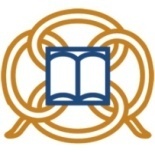 РОССИЙСКАЯ АКАДЕМИЯ НАУКФЕДЕРАЛЬНОЕ ГОСУДАРСТВЕННОЕ БЮДЖЕТНОЕ УЧРЕЖДЕНИЕ НАУКИИНСТИТУТ ИСТОРИИ, АРХЕОЛОГИИ И ЭТНОГРАФИИ НАРОДОВ ДАЛЬНЕГО ВОСТОКА ДВО РАН 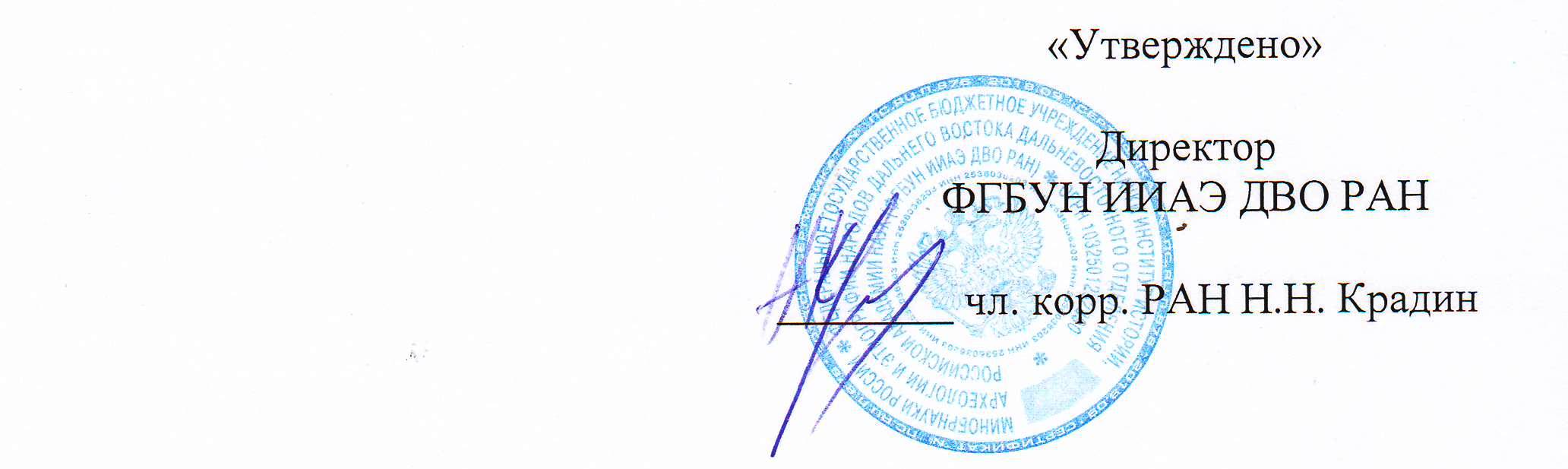 ПОЛОЖЕНИЕо кафедре истории, археологии и этнологииФедерального государственного бюджетного учреждения науки«Институт истории, археологии и этнографии народов Дальнего Востока ДВО РАН»Владивосток, 20201 Общие положения1.1 Кафедра истории, археологии и этнологии (далее – кафедра) организована в соответствии с приказом директора Института истории, археологии и этнографии народов Дальнего Востока ДВО РАН (далее – Институт), изданным на основании решения ученого совета Института.1.2 Кафедра является основным структурным подразделением Института, обеспечивающим осуществление образовательного процесса, воспитательной, методической, научно-исследовательской работы и других видов деятельности в соответствии с настоящим положением.1.3 Кафедра не является юридическим лицом, все договоренности и соглашения кафедры с другими организациями носят характер предварительных и вступают в действие после подписания соответствующего соглашения или договора директором Института, действующим от имени Института на основании Устава Института.1.4 Основанием для изменения структуры, реорганизации (ликвидации) кафедры является приказ директора Института, изданный на основании решения ученого совета Института.1.5 Кафедра истории, археологии и этнологии является невыпускающей кафедрой в составе Института и непосредственно подчиняется директору Института. Кафедра также подчиняется заместителям директора Института по направлениям деятельности.1.6 Кафедру возглавляет заведующий кафедрой. Должность заведующего кафедрой относится к должностям научно-педагогических работников и является выборной. Заведующий кафедрой избирается в соответствии с Федеральным законом от 29.12.2012г. № 273-ФЗ «Об образовании в Российской Федерации», Уставом Института и положением П 08.031 «О выборах заведующего кафедрой».1.7 В период временного отсутствия (командировка, отпуск, болезнь и т.п.) заведующего кафедрой его обязанности исполняет должностное лицо, назначенное приказом директора Института или лицо, назначенное распоряжением заведующего кафедрой.1.8 Назначение на должности научно-педагогических работников, относящихся к профессорско-преподавательскому составу, производится на основании избрания по конкурсу в соответствии с трудовым законодательством Российской Федерации и соответствующим положением Министерства образования и науки Российской Федерации.1.9 Назначение на должности работников кафедры, относящихся к перечню должностей научных работников, подлежащих замещению по конкурсу, утвержденному распорядительным документом Министерства образования и науки Российской Федерации, производится приказом директора Института на основании избрания по конкурсу в соответствии с действующим трудовым законодательством. Избрание по конкурсу осуществляется в соответствии с положением П 08.139 «О конкурсной комиссии».1.10 Назначение на должности работников кафедры, относящихся к категории вспомогательного персонала, осуществляется приказом директора Института в соответствии с трудовым законодательством Российской Федерации по представлению заведующего кафедрой.1.11 Освобождение от занимаемых должностей работников кафедры осуществляется приказом директора Института в соответствии с действующим трудовым законодательством Российской Федерации.1.12 Вопросы деятельности кафедры обсуждаются на заседании кафедры. Ведет заседание кафедры ее заведующий. Заседание кафедры считается правомочным, если в нем участвует не менее 2/3 списочного состава кафедры. Решение кафедры считается принятым, если за него проголосовало более 50% присутствующих на заседании кафедры. При принятии решений по кадровым вопросам и вопросам научно-технической экспертизы в голосовании принимают участие профессора, преподаватели и научные работники кафедры. Заседание кафедры оформляется протоколом, который подписывают секретарь заседания кафедры и заведующий кафедрой.1.13 В повседневной деятельности кафедра руководствуется следующими документами:- законами Российской Федерации;- распорядительными и нормативными документами Министерства образования и науки Российской Федерации;- Уставом Института;- коллективным договором;- организационными, распорядительными, и нормативными документами Института;- положением о структурном подразделении Института;- настоящим положением.2 Организационная структураСтруктуру и штатную численность кафедры утверждает директор Института, исходя из условий и особенностей деятельности подразделения, по представлению заведующего кафедрой.3.Цели и задачи3.1 Цель кафедры – удовлетворение потребностей личности и общества в интеллектуальном, культурном и нравственном развитии посредством подготовки квалифицированных кадров высшей квалификации и проведения научных исследований и разработок по профилю кафедры, постоянного повышения эффективности и совершенствования процессов и видов деятельности.3.2 Задачи кафедры:3.2.1 Совершенствование организации и реализации образовательного процесса по закрепленным дисциплинам, воспитательной, методической, научно-исследовательской подготовки и повышения квалификации научно-педагогических кадров по профилю кафедры.3.2.2 Формирование у обучающихся гражданской позиции, способности к труду и жизни в современных условиях.3.2.3 Сохранение и приумножение нравственных, культурных и научных ценностей общества. Распространение знаний по профилю кафедры среди населения, повышение его образовательного и культурного уровня.4 Функции4.1 Функции в области образовательной деятельности4.1.1 Реализация образовательных программ в соответствии с требованиями федеральных государственных образовательных стандартов высшего образования по направлениям подготовки на основании имеющейся у института лицензии на образовательную деятельность.4.1.2 Организация и осуществление образовательной деятельности по образовательным программам высшего образования – программам подготовки научно-педагогических кадров в аспирантуре в соответствии с в соответствии с требованиями федеральных государственных образовательных стандартов.4.1.3 Подготовка и обсуждение программ кандидатских экзаменов, а также обеспечение представительства в экзаменационных комиссиях по приему кандидатских экзаменов.4.1.4 Участие в разработке и реализации программ дополнительного образования.4.1.5 Организация, подготовка и участие через представителей кафедры в проведении государственной итоговой аттестации.4.1.6 Проведение, регулярный анализ и документальное оформление результатов текущего, промежуточного, итогового контроля освоения обучающимися основных образовательных программ по закрепленным дисциплинам на соответствие требованиям федеральных государственных образовательных стандартов высшего образования.4.1.7 Оказание помощи обучающимся в организации самостоятельной работы.4.1.8 Методическое обеспечение дисциплин, практик кафедры по проведению всех видов учебных занятий и контролю знаний обучающихся.4.1.9 Участие в формировании фонда учебной, научной и методической литературы по профилю кафедры.4.1.10 Использование наиболее целесообразных форм и методов преподавания, рациональное сочетание различных методических приемов, разработка и внедрение новых, прогрессивных технологий обучения, контроля и анализа его результатов с использованием информационных технологий.4.2 Функции в области воспитательной деятельности4.2.1.	Реализация возможностей образовательного процесса по воспитанию нравственных, культурных и деловых качеств, обучающихся в учебно-воспитательной работе.4.2.2 Формирование у обучающихся современного научного мировоззрения и системы базовых ценностей.4.2.3 Духовно-нравственное и военно-патриотическое воспитание у обучающихся.4.2.4 Расширение влияния на различные категории населения посредством просвещения и пропаганды научных знаний.4.2.5 Организация встреч руководителей, ведущих специалистов, ученых с обучающимися и профессорско-преподавательским составом кафедры.4.2.6 Вовлечение обучающихся и работников кафедры в общественную жизнь Института.4.3 Функции в области научной деятельности4.3.1 Организация участия работников кафедры и обучающихся в конкурсах, грантах, научных программах различного уровня и других научных исследованиях и инновационных работах по профилю кафедры.4.3.2 Организация и проведение научных исследований и работ работниками кафедры и обучающимися в соответствии с утвержденными планами.4.3.3 Оценка результатов и качества проведенных научных исследований и работ.4.3.4 Участие совместно с заинтересованными организациями во внедрении результатов научно-исследовательских работ в сферу практической деятельности.4.3.5 Рассмотрение диссертаций, представленных к защите членами кафедры или другими соискателями.4.3.6 Подготовка и проведение научных (научно-практических) конференций (форумов, симпозиумов, деловых встреч и т.п.). Организация участия работников кафедры и обучающихся в научных (научно-практических) конференциях (форумах, симпозиумах, деловых встречах, олимпиадах и т.п.).4.4 Функции в области менеджмента4.4.1 Разработка и освоение перспективных образовательных программ и планирование научных исследований.4.4.2 Проведение корректирующих мероприятий по непрерывному совершенствованию качества образовательной, научной, методической, воспитательной деятельности на основе всестороннего анализа ее результатов.4.4.3 Обеспечение обучающихся полной, достоверной и своевременной информацией по всем вопросам образовательной и научной деятельности в части, касающейся деятельности кафедры.4.4.4 Разработка рабочих программ дисциплин и программ практик, их согласование, утверждение и актуализация в установленном порядке. 4.4.5 Рассмотрение и утверждение индивидуальных планов работы преподавателей.4.4.6 Составление, обсуждение на заседании кафедры годового плана работы кафедры; годового отчета о работе кафедры; плана повышения квалификации персонала и других планов, и отчетов, предусмотренных нормативной и распорядительной документацией института, с оценкой результативности и эффективности их выполнения.4.4.7 Регулярный анализ результатов экзаменационных сессий, текущей успеваемости и качества подготовки обучающихся по профилю кафедры, в том числе с целью выявления резерва повышения качества обучения.4.4.8 Участие в организации и руководстве прохождения практик обучающихся.4.4.9 Контроль состояния учебных, производственных и служебных помещений, закрепленных за кафедрой.4.4.10 Проведение экспертизы научных статей, монографий, учебников и учебных пособий, подготовленных к опубликованию по профилю кафедры.4.4.11 Организация учета и ведения документации в установленном порядке.5 ОтветственностьКафедра в лице заведующего кафедрой несет ответственность за:5.1 Качество планирования, организации и контроля образовательного, методического, научно-исследовательского, воспитательного процессов, соответствие этих видов деятельности установленным требованиям.5.2 Своевременное и качественное выполнение функций, возложенных на кафедру.5.3 Соответствие предоставляемых образовательных услуг и результатов научной деятельности установленным требованиям, постоянное совершенствование и повышение качества услуг и работ на основе всестороннего анализа своей деятельности и изучения требований (пожеланий) потребителей и заинтересованных сторон.5.4 Соблюдение трудовой дисциплины, учета и отчетности.5.5 Полноту, правильность и своевременность ведения установленной документации кафедры.5.6 Соответствие квалификации работников установленным требованиям, постоянное ее совершенствование.5.7 Нарушения действующего законодательства Российской Федерации, требований распорядительной, организационной и нормативной документации института. Ответственность работников кафедры определена в должностных инструкциях. Вид и степень ответственности работников кафедры определяется вышестоящим руководством Института в соответствии с действующим законодательством Российской Федерации.6 ПолномочияКафедра имеет право:6.1 Использовать наиболее целесообразные и эффективные формы и методы обучения и воспитания.6.2 Осуществлять подбор и расстановку кадров с соблюдением требований и процедур, установленных в институте.6.3 Издавать распоряжения заведующего кафедрой по вопросам организации работы кафедры.6.4 Принимать участие в работе приемной комиссии и вносить предложения по улучшению ее работы.6.5 Принимать участие в работе советов и комиссий Института.6.6 Осуществлять отбор и выдвигать наиболее одаренных обучающихся на соискание государственных, муниципальных и именных стипендий.6.7 Разрабатывать и вносить предложения по совершенствованию учебной, научно-педагогической, научно-исследовательской и воспитательной деятельности.6.8 Выбирать тематику, методы и средства проведения научных исследований, разрабатывать новые научные направления, принимать участие в государственных и международных научных программах, в межкафедральных, межвузовских научных исследованиях.6. 9 Выбирать наиболее эффективные формы и методы контроля учебной работы обучающихся.6.10 В установленном порядке обжаловать приказы, распоряжения и другие организационно-распорядительные акты администрации Института.6.11 Оказывать консультационную и учебно-методическую помощь преподавателям и научным работникам других образовательных и научных учреждений.6.12 Разрабатывать и реализовывать образовательные программы высшего образования, программы дополнительного образования, а также оказывать дополнительные образовательные услуги, в том числе и платные, в соответствии с действующим законодательством Российской Федерации, Уставом института и положением П 65.003 «Об оказании платных образовательных услуг».6.13 Осуществлять межвузовские связи с российскими и зарубежными вузами и научными центрами по вопросам, связанным с учебной и научной работой кафедры.7 Взаимодействие с другими подразделениями института и сторонними организациями7.1 Кафедра взаимодействует и регулирует свои отношения по вопросам деятельности кафедры со всеми подразделениями Института в соответствии со структурой Института, Уставом Института, организационно-распорядительными и нормативными документами Института.7.2 Кафедра в лице заведующего или лиц, уполномоченных заведующим кафедрой, взаимодействует со сторонними организациями по всем вопросам реализации ее функций в пределах полномочий, определенных данным положением.
